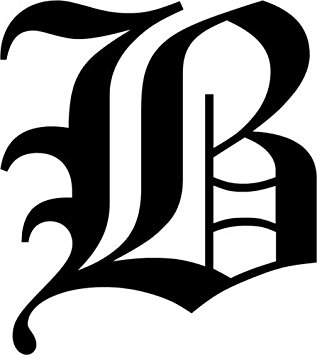 Fall is HereFall is here, which means leaves falling from the trees. Don’t forget the Borough has an ordinance that sidewalks must be kept in a proper state of repair and maintained free from hazardous conditions. Please keep your sidewalks cleaned up and free from leaves and weeds.     Council MeetingsBlawnox Borough Council Meetings have returned to in person, at the Blawnox Borough Building, 376 Freeport Rd, Blawnox, PA 15238. They will also be available via Zoom, the link can be found at Blawnox.com in the News and Announcements section before the meeting.       Blawnox Borough Council           Debbie Laskey,      President     Randy Stoddard,    Vice President     John Simmons,       Council Member     Meghan Kennedy,  Council Member     Katie Coban,         Council Member     Jessica Dayhoff,      Council Member      Elaine Palmer,        Council Member     Anthony Gross,     Mayor     Kathy Ulanowicz,   Borough Manager     Gordon Taylor,     Engineer     Jack Cambest,        SolicitorMallori McDowell,  Assistant Manager Jeff Armstrong,       Code Enforcement